ACTUALITES : NOUVEAU ! GRÂCE À WWW.TRITOU.ECO-MAIRIE.FR, JE DONNE, JE VENDS MES OBJETS PLUTÔT QUE DE LES JETER !Vos placards, votre garage débordent d’objets dont vous n’avez plus l’utilité ?
Pourquoi ne pas les donner ou les vendre à vos voisins?
Pour leur donner une seconde vie, le SIRTOM vous offre un service GRATUIT de partage entre habitants. Grâce à ce site, retrouvez et rencontrez facilement les personnes avec lesquelles vous êtes en transaction et appréciez la qualité du produit que vous achetez.
Simple et GRATUIT, trouvez les bons plans près de chez vous et participez à la réduction des encombrants dans votre commune.
Contrairement aux sites de partage et de revente traditionnels, l’ordre de parution des annonces n’apparaît pas en fonction de la date de la mise en ligne mais en fonction de la distance qui vous sépare d’un produit.

Comment ça marche ?
Renseignez votre adresse postale en vous connectant sur le site puis consultez et déposez vos annonces de vente ou de don dans les catégories disponibles. Après création et validation de votre compte, vous pourrez enregistrer vos annonces.
En quoi c’est différent des autres sites de petites annonces ?
Les échanges ont lieu avec vos voisins, ceux que vous connaissez déjà et ceux que vous apprendrez à connaître. C’est plus de confiance et l’occasion de vous faire des connaissances près de chez vous. Avec cette proximité, les échanges et transactions sont plus sûrs !

Un reste de peinture, des gravats, une table basse, des jouets, des planches,... l’encombrant de l’un peut être le trésor de l’autre.

Alors tous à vos garages et greniers !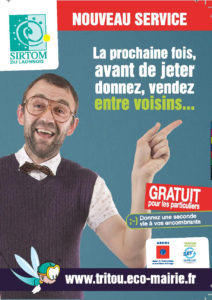 